 Конспект занятия по ФЭМП в подготовительной группе «Путешествие к острову Математики» Интеграция образовательных областей: «Познавательное развитие», «Физическое развитие», «Социально – коммуникативное развитие». Используемые технологии: обучение в сотрудничестве (работа в группе)Цель: закрепление у детей полученных знаний, при использовании развивающих игр, формировать умение радоваться, достигая цели.Задачи:уметь находить в числовом ряду число и соседние с ним числа; уметь различать геометрические фигуры по форме, величине; закреплять умение ориентироваться в пространстве; закреплять знания названий дней недели, их последовательности; упражнять в порядковом счете.ознакомление с миром природы,количество и счет.ознакомление с предметным окружением.развивать логическое мышление, внимание, память.развивать познавательные действия,воспитывать интерес к математике, чувство радости от совместных действий, успешно выполненных заданий.Материалы и оборудование: воздушный шар, конверт (с письмом и разрезной картинкой Профессора Математики, карта), карточки с цифрами от 0 до 10, Дидактическая игра «Живая неделя»., набор геометрических фигур, ватман А4, ИКТ, магнитные доски (2шт), элементы для составления картины (набор картинок)Ход занятия:Группа разделена на зоны: столы. Каждый стол - это остров, на столах названия островов, и задания: пустой – на нём дети будут собирать картинку.Д/И: «Живая неделя» - части лежат хаотично, цветной стороной вниз. Дети заходят в группу. В группе летает воздушный шар, к ниточке которого привязан конверт. В конверте письмо и разрезанная картинка «Профессор Математик»Воспитатель: Ребята, посмотрите  у нас сегодня гости, давайте поздороваемся с ними. - Здравствуйте ( дети здороваются) -Ой, ребята, посмотрите на верх, что это у нас? (обращает внимание детей на воздушный шарик, с привязанным конвертом, конверт не подписан).Дети: воздушный шар Воспитатель: Что ж нам принес этот воздушный шар?Дети: конверт Воспитатель:- Странный конверт какой-то, на нем ничего не написано, только какие-то цифры и геометрические фигуры. Воспитатель: Давайте откроем конверт и мы узнаем от кого его получили. (открываю конверт - в нем разрезная картинка и письмо).Воспитатель: Ребята, посмотрите что это? (разрезанная картинка)- Что надо сделать, чтобы узнать от кого это письмо пришло к нам.Дети: Собрать картинку. Воспитатель: Предлагаю вам пройти к столу и где мы и соберем нашу картинкуДети собирают картинку.Воспитатель:  Все ясно! Это конверт нам отправил Профессор  Математики! (На экране появляется Профессор Математики.)Слайд №1 ( Профессор Математики)  - Ребята в конверте  есть письмо от профессора Математика -  Давайте скорее прочитаем  его, может там что-то важное! Слайд №2 ( Письмо ) 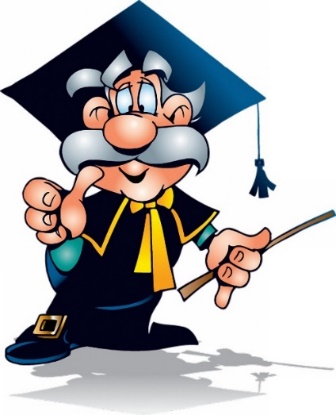 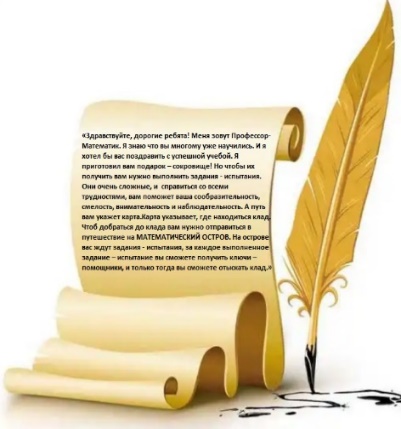 ИКТ звук: «Здравствуйте, дорогие ребята! Меня зовут Профессор- Математик. Я знаю что вы многому уже научились. И я хотел бы вас поздравить с успешной учебой. Я приготовил вам подарок – сокровище! Но чтобы их получить вам нужно выполнить задания. Они очень сложные, и справиться со всеми трудностями, вам поможет ваша сообразительность, смелость, внимательность и наблюдательность. Чтоб добраться до клада вам нужно отправиться в путешествие на МАТЕМАТИЧЕСКИЙ ОСТРОВ. На острове вас ждут задания, за каждое выполненное задание вы сможете получить ключи – помощники, и только тогда вы сможете отыскать клад. А путь вам укажет карта»   СЛАЙД №3 (карта)          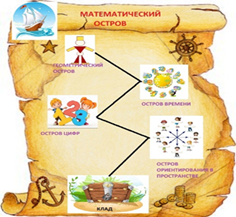 Воспитатель: - Ну, что ребята, отправляемся в путешествие? ( дети отвечают)Воспитатель: - Ну, а на чем мы отправимся в путешествие, вы узнаете, выполнив задание.- Предлагаю вам пройти к следующему столу и сесть за стол. - Обратите внимание, перед вами лежат листочки, на которых указаны точки и цифры Задание: Вам нужно соединить цифры по порядку, начиная с 1.Правильно выполнив задание вы заработаете свой первый ключ.(Дети соединяют цифры и получается кораблик.)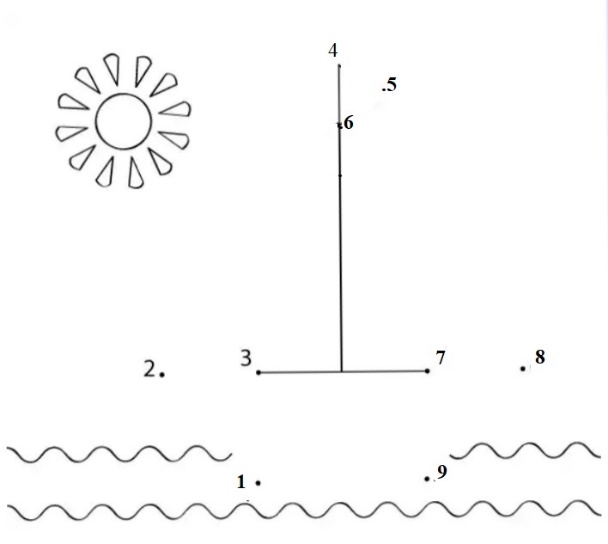 Воспитатель: - Что у вас получилось?     - А теперь давай те проверим правильно ли мы выполнили задание.        - Посмотрим на экран. (на экране готовый кораблик).Слайд №4 (готовый кораблик)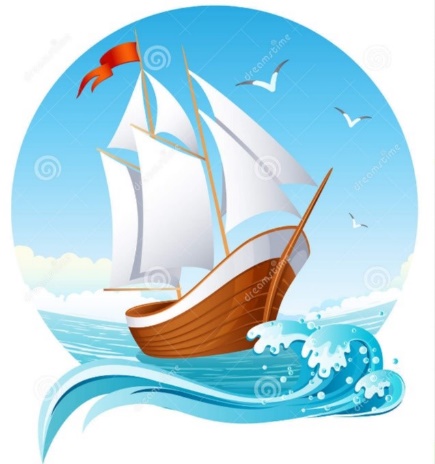 Воспитатель: -Молодцы, ребята! Вы справились с заданием и вы заработали свой первый ключ – помощник  (5).! Так как мы с вами еще не отправились на математический остров хочу вручить этот ключ ….. когда мы приплывем с вами на остров мы найдем ему применение. - Ну а сейчас предлагаю вам пройти на наш корабль, занимаем свои места.-  Ребята вы будете все моряками! А можно я буду вашим капитаном. (ответы детей – ДА)- Ну тогда давай те в путь!  - А  чтобы в пути нам не было скучно Профессор -Математик нам приготовил небольшую математическую разминку:( конверт с заданием и ключ – помощник в конверте на корабле)Воспитатель: Я буду задавать вопросы, а вы должны ответить на них.Математическая разминка.Цель: закреплять у детей образное мышление и восприятие, умение воспринимать задание на слух, считать в уме, развивать сообразительность и быстроту реакции.(Ход: Дети по очереди отвечают на вопросы воспитателя)1. Сколько дней в неделе? (7)2. Сколько глаз у светофора? (3)3. Сколько пальцев на одной руке? (5)6. Сколько пальцев на двух руках? (10)7. Сколько в неделе выходных дней? (2)9.Какое у нас сейчас время года?10.Какие осенние месяцы вы знаете?11.Сколько всего времен года?Воспитатель: Ребята, вы молодцы.Наш путь с вами продолжается. В полный вперед!(слышен звук моря, крик чаек).Вот и приплыли мы с вами к острову, который называется « МАТЕМАТИЧЕСКИЙ ОСТРОВ».СЛАЙД № 5 (карта)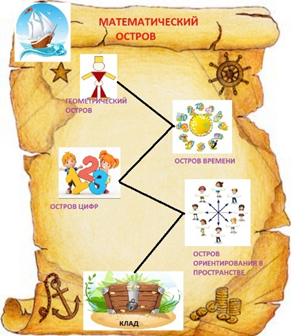 Воспитатель:. Давайте мы с вами сойдем с корабля на наш Математический остров.-  Ребята, посмотрите, наш Математический остров разделен на поляны.(конверт с заданием и ключ – помощник на столе с табличкой остров геометрический)- Ребята, давайте мы с вами посмотрим на карту.( карта на экране)- Наша первая поляна называется «Геометрическая»Перед чем мы с вами пройдем на Геометрическую поляну я предлагаю……пройти к магнитной доске и закрепить наш первый ключ - помощник -А теперь ребята, я вам предлагаю пройти к нашей поляне. (проходим за столы) -  Посмотрите. (на экране появляется человечек из геометрических фигур).- А встречает нас на этом поляне необыкновенный мальчик.СЛАЙД №5 (человечек из геометрических фигур)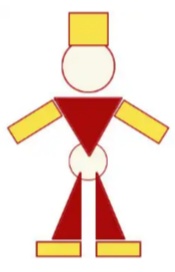  - Ребята, посмотрите, пожалуйста на экран, какой интересный человечек. - А из каких геометрических фигур он состоит? -сколько кругов?-Квадратов?-А, треугольников?- Прямоугольников?Воспитатель: Нам наш необыкновенный человечек приготовил загадки которые вы должны будете отгадать, чтобы получить следующий ключ – помощник (2). Обратите внимание перед вами лежат геометрические фигуры. Я буду загадывать загадки, а вы должны будете ответить и показывать геометрические фигуры, на которые они похожи. Готовы?(Ответы на загадки дети поднимают геометрические фигуры которые лежат на столе)Нет углов у меняИ похож на блюдце я,На тарелку и на крышку,На кольцо, на колесо.Кто же я такой, друзья?Назовите вы меня!                    (круг)Три вершины, три угла, три сторонки кто же я?      Кто же я?                             (треугольник)Не овал я и не круг, треугольнику не друг.Прямоугольнику я брат, а зовут меня             (квадрат.)    4.Растянули мы квадрат       И представили на взгляд,         На кого он стал похожим      Или с чем то очень схожим?        Не кирпич, не треугольник  -         Стал квадрат…..                   ( прямоугольник) -Молодцы.- А теперь ребята, предлагаю вам выложить по образцу с помощью геометрических фигур-заготовок необыкновенного человечка.СЛАЙД №6 ( человечек из геометрических фигур)Воспитатель: Молодцы. Мы получили еще один ключ – помощник (2).- Давайте наш ключ мы закрепим на нашей магнитной доске-  Мы с вами так долго плыли, что немного устали, и поэтому я предлагаю вам немного отдохнуть. СЛАЙД № 7 (зарядка)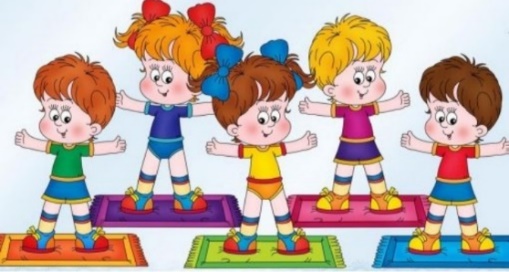 В понедельник я купался (изображаем плавание)А во вторник – рисовал. (изображаем рисование)В среду долго умывался, (умываемся)А в четверг в футбол играл (бег на месте)В пятницу я прыгал, бегал, (прыгаем)Очень долго танцевал (кружимся на месте)А в субботу , в воскресенье  (хлопки в ладоши)Целый день я отдыхал (дети садятся на корточки, руки под щеку – засыпают)Воспитатель: Молодцы ребята! Мы с вами чуть отдохнули, и давайте продолжим наш путь. Смотрим карту. Наша следующая поляна « Поляна Времени»( конверт с заданием и ключ – помощник лежит на столе с табличкой остров времени) СЛАЙД № 8 ( часы) 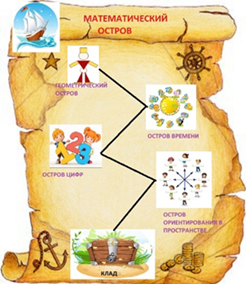 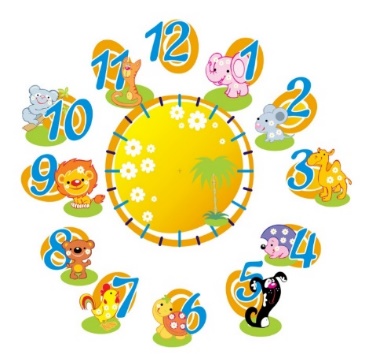 Задание: На этой поляне перепутались дни недели, нам нужно их построить друг за другом в нужной нам последовательности.Дидактические игры: «Живая неделя», «Назови соседей».Цель: закреплять умение последовательно называть дни недели, сопоставлять каждый день недели с определенным цветом; называть «соседей» дня.Воспитатель: Ребята на этом острове живет паровоз Неделя. Ему нужна ваша помощь. Его вагончики(дни) перепутались. Вам нужно будет собрать вагончики (дни) в правильной последовательности. Вагончики не простые. У каждого вагончика есть номер, который соответствует какому-либо дню недели. понедельник – 1, вторник  – 2,среда – 3,четверг –  4,пятница –  5,суббота –  6,воскресенье –  7.- Я вам предлагаю взять по одной карточке. Давайте покажем нашим гостям как выстроилась неделя.Воспитатель обращается к детям: «Неделя, стройся!»Дети выстраиваются в указанном порядке.Воспитатель: - «Назовите свой день недели!»  (Называют свой день недели.)Воспитатель:- Вторник, топни ногой! Назови своих соседей (понедельник, среда);- пятница, хлопни в ладоши! Назови своих соседей (четверг, суббота); - воскресенье, подпрыгни! Назови своих соседей (суббота, понедельник); - суббота, помаши рукой! Назови своих соседей (пятница и воскресенье)».Воспитатель: Молодцы, все справились с заданием! - Давайте мы с вами пройдем на нашу поляну времени выложим нашу неделю.- Мы с вами добыли еще один ключ – помощник .(4)- Давай те мы наш ключ закрепим на нашей магнитной доске.-Давай те обратим внимание еще раз на карту. Наша следующая  поляна «Поляна  Цифр»СЛАЙД №9 (числа)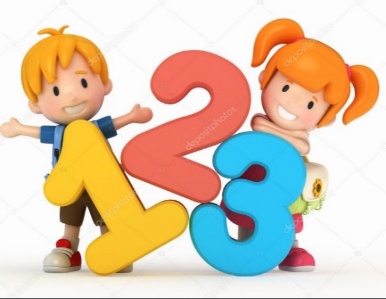 ( конверт с заданием и ключ – помощник лежит на столе с табличкой остров цифр)Воспитатель: Ребята посмотрите и скажите, что за жители живут на этой поляне?(ответы детей: геометрические фигуры)Задание:- Какие это виды фигур?    (объемные и плоские)- Назовите фигуры?  (куб, конус, шар, цилиндр, треугольник, квадрат, прямоугольник, круг) - разделите их на объемные и на плоскостные фигуры?- посчитать общее количество геометрических фигур?- Хорошо- А сейчас давайте пройдем к нашему числовому ряду  - …….(имя ребенка) убери пожалуйста цифру соответствующую в числовом ряду количеству предметов?    ( 8)- уберите в числовом ряду (индивидуальная работа )                   1. самую большую цифру,     (10)                  2. самую маленькую цифру,    (1)                  3.цифру на один больше цифры 4,     (5)                  4.цифру стоящую перед цифрой 7,     (6)                  5.цифру, стоящую после цифры 3,   (4)                  6.цифру на 1 меньше 8,          (7)                  7. цифру на 1 больше 8,          (9)                  8.цифру на 1 больше чем 2,           (3)Какая цифра осталась?  ( 2 )Воспитатель: Молодцы ребята, вы получили очередной ключ – помощник.(1)А теперь в путь! Мы уже близко к нашим сокровищам!СЛАЙД № 10( карта)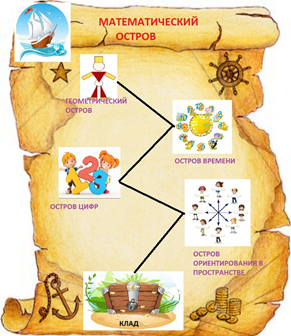 Следующая поляна « Полянка ориентирования в пространстве»СЛАЙД № 11 ( компас)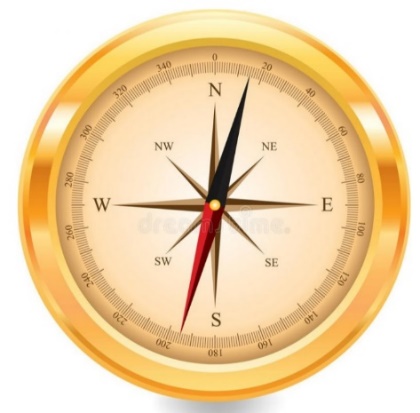 ( конверт с заданием лежит на столе с табличкой остров ориентирования в пространстве)(чистые листы ватман А4 и фигуры зеленое дерево, горы, цветочная поляна, река, гора с вулканом)( дети ставят картинки по очереди на нужное место)Воспитатель: Ребята перед каждым из вас набор картинок. - Задание такое: Надо расположить картинки в указанном месте на листеПервая картинка – зеленое дерево -  расположите в правом  нижнем углу,Вторая картинка – горы -  расположите в левом верхнем углу,Третья картинка – цветочная поляна - расположить в центре, Четвертая картинка – гора с вулканом - расположить в правом верхнем углу,Пятая фигура– река -  течет в левом нижнем углу.СЛАЙД №12 (картина)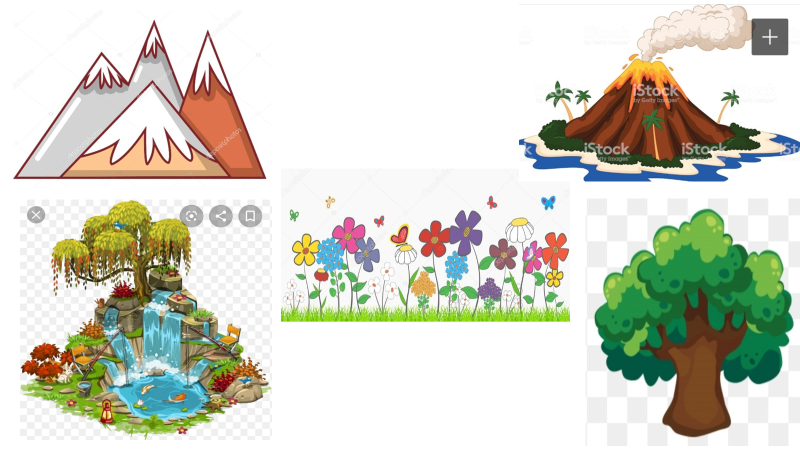 Воспитатель : Молодцы ребята.  Вот и ключ – помощник.(3)СЛАЙД (карта)                     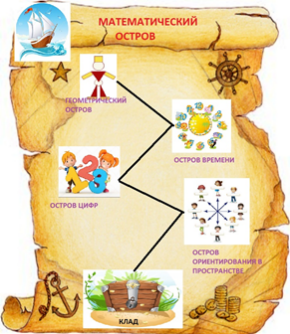  Воспитатель:  Вот мы и добрались до клада? СЛАЙД № 11 ( клад)                       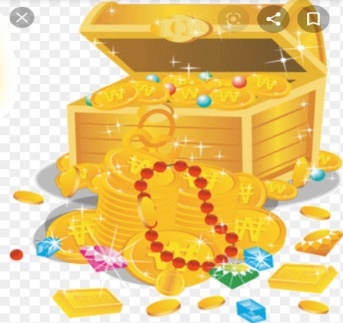  Задание: Чтобы сундук открылся нужно разложить ключи по порядку. 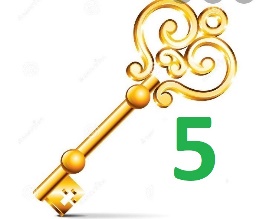 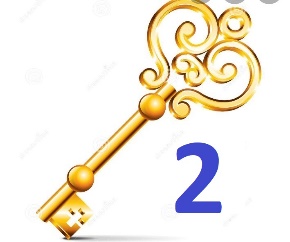 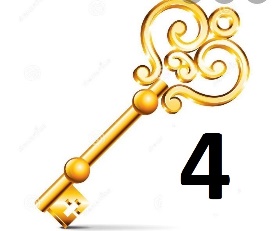 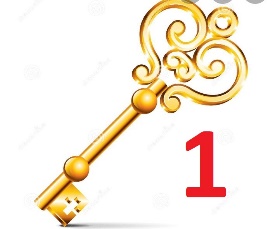 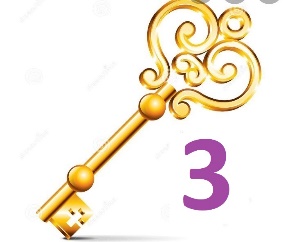 Сундук открывается, в нем письмо. - Давайте мы свами прочитаем что в письмеИКТ звук «Вы нашли самый драгоценный клад – это ваши знания, которые вы получили, пока ходили в детский сад.  Все что вы сегодня выполнили в путешествии – это и есть клад. Ведь не зря говориться: «Учение – лучшее богатство»!(в сундуке шоколадные монеты в золотой обвертке. Дети садятся в кораблик) - Ну что, ребята, а теперь нам нужно возвращаться обратно. - давайте пройдем на свой корабль , занимаем свои места.- Спинки ровные, ручки на колени, закрываем глаза, слушаем шум моря крик чаек и отправляемся в путь.(шум моря)СЛАЙД № 12 ( корабль)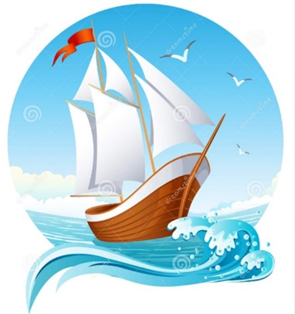 -Открываем глаза. - Вот мы и вернулись домой. Давайте сойдём с корабля.  - Ребята, хоть мы уже не морская команда, но мы останемся дружными ребятами. - Мы с вами прошли все испытания и выполнили все задания.Рефлексия- Ребята понравилось вам наше путешествие?- Где мы с вами побывали?- Чем мы с вами занимались на математическом острове? - А с помощью каких испытаний мы с вами нашли клад?  - Что было выполнить сложно?  А что легко?-  А что вам больше всего понравилось? - Молодцы!  - Вы сегодня очень хорошо поработали, многое узнали, и стали еще дружнее.